Office of Student &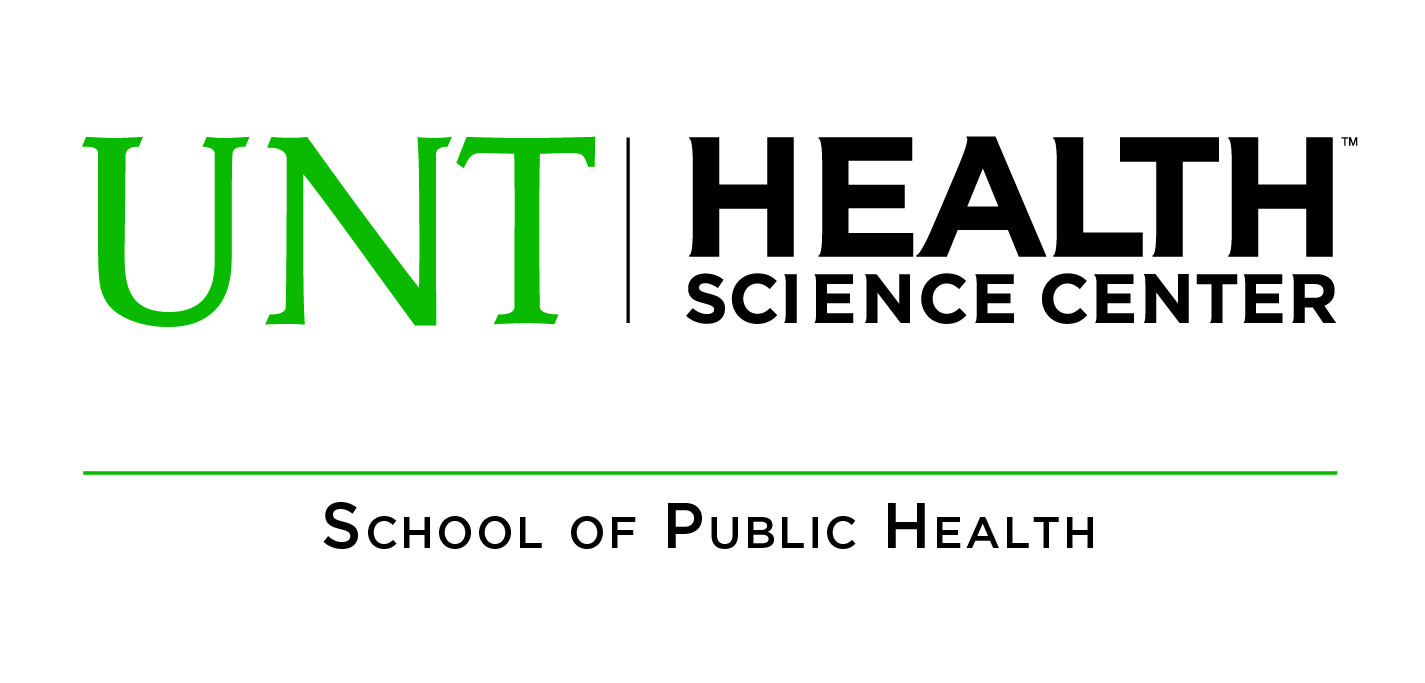 Academic Services3500 Camp Bowie Blvd., EAD-716Fort Worth, TX 76107Phone: 817.735.2401Fax: 817.735.2619 Toll-Free: 877.868.7741sph@unthsc.edu DEGREE CANDIDATE INFORMATION PERSONAL INFORMATIONFIRST NAME 	     				LAST NAME      OTHER NAMES USED 	     			STUDENT ID#      GRADUATION DATE      DEGREE SOUGHT      			DEPARTMENT CONCENTRATION      TITLE OF THESIS/DISSERTATION      PRESENT MAILING ADDRESS: STREET NUMBER & NAME      CITY 	     					STATE 	     				ZIP      PRIMARY PHONE      			CELL PHONE	     		 EMAILADDRESS      PHYSICAL ADDRESS WHERE YOU CAN BE REACHED IN THE NEXT 6 MONTHS (IF DIFFERENT FROM ABOVE) STREET NUMBER & NAME      CITY	     					 STATE 	     				ZIP      PRIMARY PHONE      			CELL PHONE	     		 EMAILADDRESS      Please complete the following information for accreditation purposes. The Council on Education for Public Health (CEPH) requires that accredited Schools of Public Health collect employment and education information at the time of graduation. Thank you!PLEASE PROVIDE EMPLOYMENT AND EDUCATIONAL INFORMATION:IF YOU ARE EMPLOYED UPON GRADUATION, PLEASE PROVIDE THE FOLLOWING INFORMATION: NAME OF ORGANIZATION      			TITLE OR POSITION      STREET NUMBER & NAME      CITY 	     						STATE 	     			ZIP      WORK PHONE      IF YOU ARE CONTINUING YOUR EDUCATION UPON GRADUATION, PLEASE PROVIDE THE FOLLOWING INFORMATION:UNIVERSITY NAME	     				DEGREE SOUGHT      STREET NUMBER & NAME      CITY 	     						STATE	     			ZIP      IF NEITHER OPTION ABOVE APPLIES TO YOU, CHECK THIS BOX: PREVIOUS DEGREE(S) HELD:SCHOOL      							 DEGREE       GRADUATION DATE       					MAJOR      SCHOOL      							 DEGREE       GRADUATION DATE       					MAJOR      